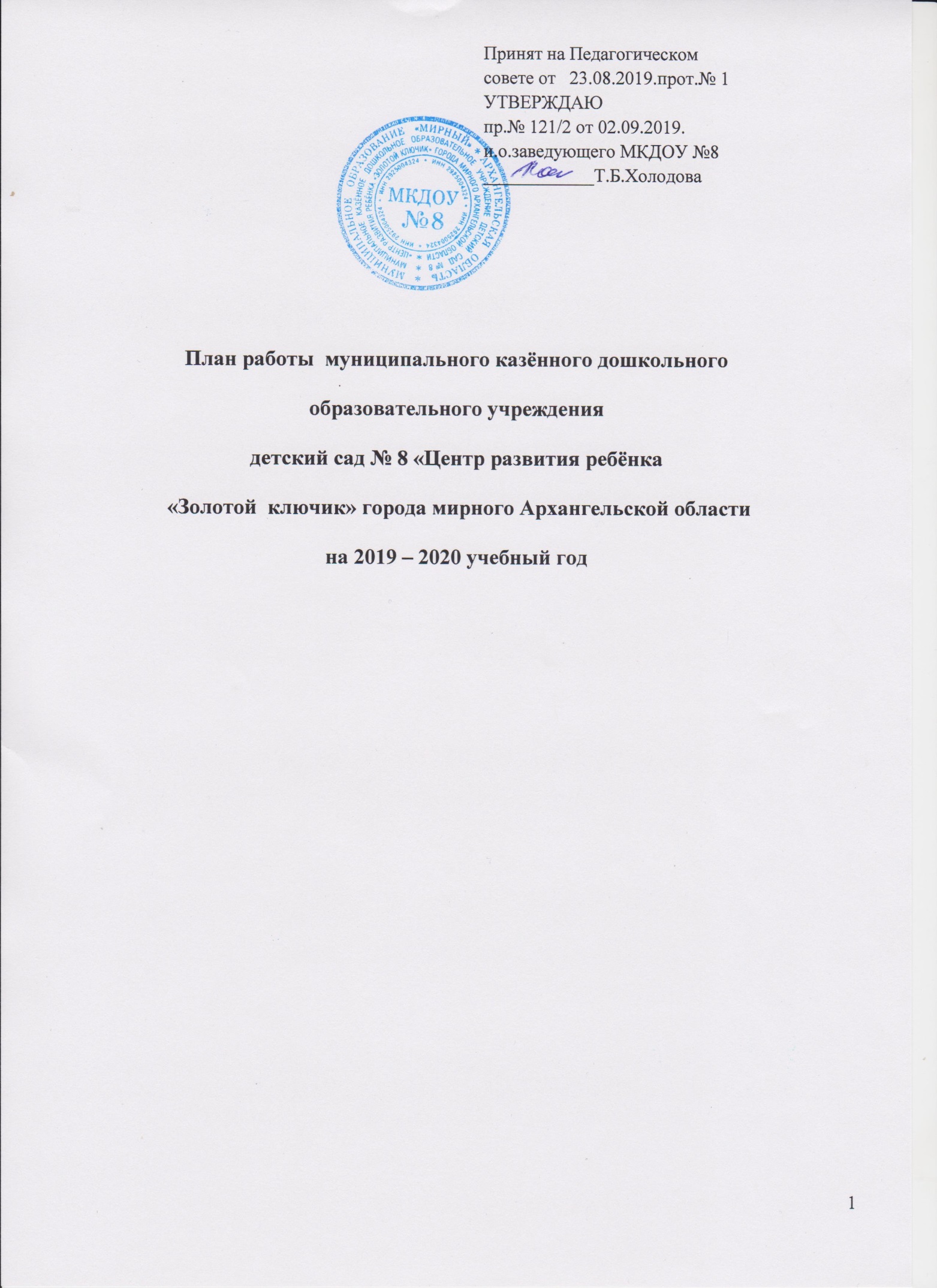 Раздел 1.Анализ работы за 2017-2018 учебный годПерейти по ссылке: https://yadi.sk/i/p-OiIkAahSjWvg                                                 Задачи, поставленные перед коллективом  МКДОУ № 8«Золотой  ключик»  на  2019- 2020 учебный  год.	1. Применить   в образовании дошкольников с включением всех участников образовательных отношений технологии эффективного  социального взаимодействия   Н.П.Гришаевой «Клубный час», «Рефлексивный круг», «Дети-волонтёры», «Социальная акция».           2.  Дать педагогам базовые знания по взаимодействию с детьми, имеющими ограниченные возможности здоровья (тяжёлые нарушения речи,   задержку психического и речевого развития, расстройства аутистического спектра, синдром дефицита внимания с гиперактивностью)           3.  Разработать и реализовать общесадовский проект с участием родителей   «Детям – о войне», посвящённый празднованию 75-летия Победы  в  ВОВ.                                                Ожидаемые результаты.ПРОГРАММЫ, ОПРЕДЕЛЯЮЩИЕ СОДЕРЖАНИЕ ОСНОВНОЙ ОБЩЕОБРАЗОВАТЕЛЬНОЙ  ПРОГРАММЫ МКДОУ №8                 в 2019-2020 учебном годуДОПОЛНИТЕЛЬНЫЕ   ОБРАЗОВАТЕЛЬНЫЕ УСЛУГИ*Услуга платнаяРаздел 2. Повышение квалификации и профессионального мастерства.РАБОТА  С  КАДРАМИРаздел 3.Организационно- педагогическая работа          Педагогический  советСЕМИНАРЫКОНСУЛЬТАЦИИКОЛЛЕКТИВНЫЕ  ПРОСМОТРЫВЫСТАВКИ. СМОТРЫ, КОНКУРСЫОБЩЕСАДОВСКИЕ  МЕРОПРИЯТИЯУЧАСТИЕ В ГОРОДСКИХ ОБЛАСТНЫХ  МЕРОПРИЯТИЯХОСНАЩЕНИЕ МЕТОДИЧЕСКОГО КАБИНЕТАРаздел 4.Система внутреннего мониторинга                                       Раздел 5. ВЗАИМОДЕЙСТВИЕ  С  СЕМЬЁЙ  Раздел 6.ВЗАИМОДЕЙСТВИЕ  СО ШКОЛОЙ  И ДРУГИМИ ОРГАНИЗАЦИЯМИРаздел 7. АДМИНИСТРАТИВНО-ХОЗЯЙСТВЕННАЯ РАБОТА№Формулировка задачиОжидаемый результат1.Применить   в образовании дошкольников с включением всех участников образовательных отношений технологии эффективного  социального взаимодействия   Н.П.Гришаевой «Клубный час», «Рефлексивный круг», «Дети-волонтёры», «Социальная акция».Дети У детей повысится саморегуляция, самостоятельность, уровень социального развития в целом. Появится и будет активно развиваться функция планирования своей деятельности, оценки результатовДети овладеют навыками сотрудничества, самостоятельного разрешения конфликтов. Повысят уверенность в своих силах.  У них будут активно развиваться познавательные интересы.ПедагогиАктивно включатся в инновационный процесс Разработают сценарии Клубных часов, социальные акции, мероприятия по волонтёрской деятельности детей. Разработают и проведут мастер-классы, представят свой опыт на муниципальном уровне. Подготовят материалы для публикации на региональном и федеральном уровнях.РодителиБудут активными участниками проводимых в рамках технологий мероприятий. Окажут всестороннюю поддержку педагогам в подготовке, приобретении необходимых средств для организации деятельностных клубных часов ( канцтовары). Будут привлечены к оценке изменений в поведении детей в конце учебного года2.Дать педагогам базовые знания по взаимодействию с детьми, имеющими ограниченные возможности здоровья (тяжёлые нарушения речи,   задержку психического и речевого развития, расстройства аутистического спектра, синдром дефицита внимания с гиперактивностью)ДетиВоспитанники с ОВЗ, находящиеся в МКДОУ № 8 (7 человек) будут получать образование по специально разработанным воспитателями и специалистами МКДОУ № 8 адаптированным программам (АОП) индивидуальным маршрутам (ИОМ).ПедагогиСтанут участниками 6 семинаров-практикумов, которые проведут для них специалисты по коррекционной работе.РодителиПознакомятся с содержанием АОП, дадут своё согласие на их реализацию в образовании ребёнка. Будут  участниками этой программы: выполнение домашних  заданий, обеспечение обратной связи «родитель-педагог»3. Разработать и реализовать общесадовский проект с участием родителей   «Детям – о войне», посвящённый празднованию 75-летия Победы  в  ВОВ.ДетиПолучат знания о великой Отечественной войне 1941-45 г.г., старшие дети совместно с педагогами станут участниками проектов с военной тематикой,в которые войдут разнообразные мероприятия: беседы, просмотры фильмов, изобразительная деятельность, встречи с ветеранами, поход «Марш-бросок в май 45-го», поисковая деятельность «Мою семью война не обошла», участие в городской  ВСИ «Салют,Победа!». Дети проявят свою самостоятельность и активность в посещении Клубных часов на военную тему.ПедагогиОсуществят поиск новых, разнообразных форм и методов знакомства детей с темой ВОВ. Организуют познавательные, эмоционально насыщенные мероприятия для детей. воспитатели организуют Клубный час на военную тему, итоговое мероприятие по обще садовскому проекту «Детям – о войне». РодителиОсознают важную роль патриотического воспитания в развитии личности ребёнка. Станут участниками реализуемых проектов.№ п/пНазвание программы.Автор, год, место издания. Когда и кем утверждена.С детьми какого возраста работают по данной программе.Число групп, реализующих данную программу.1.«От рождения до школы» Примерная основная общеобразовательная  программа дошкольного образования.Под  ред.  Н. Е.  Вераксы,  Т. С.  Комаровой,  М. А.  Васильевой.  — М.: МОЗАИКА
СИНТЕЗ, 2014. — 368 с.С 2 до 710ПАРЦИАЛЬНЫЕ   ПРОГРАММЫПАРЦИАЛЬНЫЕ   ПРОГРАММЫПАРЦИАЛЬНЫЕ   ПРОГРАММЫПАРЦИАЛЬНЫЕ   ПРОГРАММЫПАРЦИАЛЬНЫЕ   ПРОГРАММЫ1.Обучение грамоте детей дошкольного возраста. Парциальная программа ФГОСН.Е.НищеваДетство-Пресс 2014С 5 до 7 лет42.«Основы безопасности детей дошкольного возраста»Р.Б. Стеркина,О.Л. Князева,Н.Н. Авдеева    5 -7 43.«Зелёный огонёк здоровья» М.Ю. КартушинаСфера 2009С 3 до 5 лет44.Программа логопедической работы по преодолению фонетико фонематического недоразвития у детей”Под ред. Т.Е. Филичевой, Г.В. Чиркиной2008г.С 5 до 7 летРеализуетсяналогопункте5.Цветик-СемицветикКуражева Н.Ю. 2016 г.6-72                                                   МЕТОДЫ И ТЕХНОЛОГИИ                                                   МЕТОДЫ И ТЕХНОЛОГИИ                                                   МЕТОДЫ И ТЕХНОЛОГИИ                                                   МЕТОДЫ И ТЕХНОЛОГИИ                                                   МЕТОДЫ И ТЕХНОЛОГИИ1Палочки КюизенераМетодические советы по использованию технологии «палочки Кюизенера» Б.Фенкельштейн 20035-612Проектный методН.Е. Веракса. Проектная деятельность дошкольников.5-743Звучащие картинки.Метод развития речи младших дошкольниковО.Н.Барагина,Т.Б. Холодова2-32№Наименование кружкаФ.И.О. преподавателяДолжностьДень недели, время,местоВозраст.группаКружки познавательного циклаКружки познавательного циклаКружки познавательного циклаКружки познавательного циклаКружки познавательного циклаКружки познавательного цикла1.«Росток»Английский языкКезик Н.А.ВоспитательСреда/Четв.15.50.-16.20Каб.психологаПодготовительная2.Мирный – наша северная родинаОвчинникова И.В.Воспитатель группаПодготовительная 3.«Ростки добра» (основы православной культуры)Холодова Т.Б.Старший воспитательчетвергПодготовительнаяКружки художественно-эстетического циклаКружки художественно-эстетического циклаКружки художественно-эстетического циклаКружки художественно-эстетического циклаКружки художественно-эстетического циклаКружки художественно-эстетического цикла1*Хореография(ритмика)Ермолина А.С.муз.рук-льПонед.Четверг15.50.-16.20.Муз.залСредняяСтаршая2.«Живая сказка»(театр)Балбекова О.Я.воспитательСтаршаяСредняя3.ОригамиСайчук М.А.Воспитатель Понед./втор15.50.-16.20.ГруппаСредняя Кружки физкультурного циклаКружки физкультурного циклаКружки физкультурного циклаКружки физкультурного циклаКружки физкультурного цикла1.«Зарничка»Кулагина И.В.Инструктор по ф.к.Понед-к16.00-16.30Физ.залПодготовительная2Флорбол.Кулагина И.В.Инструктор по ф.к.Пятница15.50-16.20Старшая                                                                Адаптационные группы                                                                Адаптационные группы                                                                Адаптационные группы                                                                Адаптационные группы                                                                Адаптационные группы1*«Аистёнок»Адаптационная группаПарфёнова О.И.Юрьева К.Н.Митусова Г.В.Узлова Л.А.ВоспитательВторник11.15-12.00.четверг11.15-12.00.Дети раннего возраста, не посещающие ДОО№МероприятиеСрокиОтветственное  лицоИнструктаж «Охрана  жизни  и здоровья  детей, техника  безопасности»сентябрьЗаведующийПроизводственные  собрания:Выборы рабочих комиссийсентябрьЗаведующийКурсы повышения квалификации :Глущевская М.В.Меньщикова Н.Б.Федорина Н.В.Юрьева К.Н.Клышова А.Н.Старший воспитательАттестацияНа первую кв. категориюКошнян А.С.Мичкова К.Н.Юрьева К.Н.Клышова А.Н.Митусова Г.В.Земцовская Е.А.На соответствие занимаемой должностиВысотина Г.С.Буторина М.Г.Рощина О.А.?Узлова Л.А.Консультирование аттестуемых педагоговПсихологическая                                                                                                                                                                                                                                                                                                                                                                                                                                                                                                                                                                                                                                                                                                                                                                                                                                                                                                                                                                                                                                                                                                                                                                                                                                                                                                                                                                                                                                                                                                                                                                           помощь с целью профилактики эмоциональных перегрузоксентябрь-октябрьоктябрь-ноябрьоктябрь-ноябрьоктябрь-ноябрь февраль-мартфевраль-мартсентябрьянварьсентябрьмартЭкспертные группыОтчёт педагогов по итогам посещения ГМО, курсов ПКВ течение годаСтарший воспитательОпределение тем и   форм отчёта по самообразованиюсентябрьСтарший воспитательСамообразование по личному плануВ течение годаПедагоги№СодержаниесрокиОтветственное  лицо1.Организационный1.Утверждение годового плана2.Принятие годового плана4. Организация учебно-воспитательного процесса:выбор и утверждение парциальных   программ формы планированиявыбор тем и  форм отчёта по самообразованиюутверждение плана кружковой работы, утверждение программ кружков-    выбор состава творческих групп августЗаведующийЗам. зав. по УВР2.Тематический. «Социально-психологическое сопровождение детей с ОВЗ в условиях детского сада в группах общеразвивающей направленности».Выступление «Особенности работы с детьми ОВЗ»Кейсы педагогических ситуацийОсновные и эффективные методы психосоциальной помощи детям с ОВЗ. Форма проведения: Мастер-классСказкотерапияАрт-терапияРелаксацияЗаключительная частьВыработка и принятие решений педагогического совета.январьСт. воспитатель, Рощина О.А.Карачева Я.В.Кулагина И.В.3.Тематический.  «Технологии эффективной социализации дошкольников: опыт, проблемы,перспективы». Форма проведения – устный журнал.Результаты диагностики социально-личностного развития детейЦель: обмен опытом по результатам применения технологий: Клубный часДети-волонтёрыСоциальная акцияРефлексивный кругЗаключительная частьВыработка и принятие решений педагогического совета.МартПедагог-психологСтарший воспитательКулагина И.В.Высотина Г.С.Рощина О.А.Леденева М.А.4.Итоговый1.Анализ воспитательно-образовательной работы и выполнение задач, поставленных перед коллективом за год (каждого раздела плана)2.Итоги  физкультурно-оздоровительной работы,     сравнительный анализ состояния здоровья детей. Проблемы и перспективы.  3.Реализация  основной общеобразовательной программы в  1младших – подготовительных группах. Анализ  усвоения программы детьми. В   подготовительных группах – готовность школе.4. Анализ работы специалистов (логопед, музыкальный руководитель, инструктор  по  физ.культуре)5.Анализ кружковой работы6.Анализ работы творческих групп7. Работа с семьёй. 9.Обсуждение плана работы на 2020-2021у/г.Май   ЗаведующийИнструктор по ф.к.ВоспитателиПедагог-психологСпециалистыРуководители творч.  группРук.кружковСоц.педагогРук-ли творческих группЗаведующий№СодержаниесрокОтветственные1.Семинар-практикум «Особенности работы с детьми дошкольного возраста с синдромом дефицита внимания и гиперактивностью» (возможности использования   методов  работы психолога: песочная терапия, сказкотерапия, каплетерапия в педагогической практике  )Октябрь,Педагог-психолог2.Работа воспитателя в контакте с логопедом с детьми с тяжёлыми нарушениями речиоктябрьУчитель-логопед3.Раннее вмешательство- эффективное решение проблем детей с ОВЗноябрьСоциальный педагог4Семинар-практикум «Особенности работы с детьми дошкольного возраста с задержкой психического развития».декабрьПедагог-психолог5.Семинар-практикум для педагогов «Навстречу друг другу»: психологическая готовность педагога к деятельности в условиях инклюзивного образованияянварьСоциальный педагог№СодержаниесрокОтветственные1.«Фонетика: гласные и согласные звуки. Как доступно рассказать детям о звуках»ноябрьКлышова А.Н.Поддержка детской инициативы и самостоятельности на основе детского творчествадекабрьЛеденева М.А.3.Проблемы социализации дошкольников с ограниченными возможностями здоровья.февральСоц. педагог4.Как научить дошкольника трудиться с интересом и удовольствиеммартВасильева Т.В.5Формы образовательной работы по приобщению детей разных возрастных групп к теме «Великая победа в войне 1941-45 г.г.»апрельКезик Н.А.6.Как укрепить физическое и психическое  здоровье детей в летний периодмайИнструктор поф.к.Педагог-психолог№СодержаниесрокОтветственные1.Клубный час  «Рождественские подарки»декабрьКулагина И.В.Балбекова О.Я.2.«Пусть никто никогда не узнает это страшное слово «война»  Тематический вечер с приглашением родителейянварьКезик Н АГубина Т.А.Ермолина А.С.№СодержаниесрокОтветственныеВЫСТАВКИ  ТВОРЧЕСКИХ РАБОТВЫСТАВКИ  ТВОРЧЕСКИХ РАБОТВЫСТАВКИ  ТВОРЧЕСКИХ РАБОТВЫСТАВКИ  ТВОРЧЕСКИХ РАБОТ1. «Любимые игрушки» (смешанные техники) 2 мл.гр. сентябрьВоспитатели вторых младших групп Отв. Мичкова К.Н.2.«Собираем урожай» (аппликация , рисование) сентябрьВоспитателисредних групп Отв. Буторина М.Г.3.«Осенняя акварель» (рисование)сентябрьВоспитатели  старших групп Отв. Балбекова О.Я.4.«Принимайте же скорей поздравленья от детей» (пр. стенд ко Дню дошкольного работника)октябрьВоспитатели подготовительных групп Отв. Леденёва М.А5.«Осень в лесу» (рисование пальчиками) октябрьВоспитатели  младших групп Отв. Митусова Г.В.6.«Сильные, ловкие, смелые!» (фото-выставка спорт в семье) октябрьВоспитателисредних групп Отв. Жиркова Л.М.7.«Дорожная азбука» (коллаж из дорожных ситуаций)«Все профессии важны!» (Рисование профессий детьми)октябрьоктябрьВоспитатели  старших групп Отв. Глущевская М.В.Воспитатели подготовительных групп Отв. Губина Т.А.8.Выставки:«Скоро праздник Новый Год» (аппликация из бумаги) декабрьВоспитателивторых младших групп Отв. Федорина Н.В.9.«У кормушки» (Смешанные техники) декабрьВоспитателисредних групп Отв. Кошнян А.С.10.«Зимняя галерея» (рисование пейзажей в разных техниках)декабрьВоспитателистаршихгрупп Отв. Овчинникова И.В.11.«Зимние чудеса» (Декоративное рисование или аппликация в разных техниках) декабрьВоспитатели подготовительных групп Отв. Меньщикова Н.Б.12. «Зимние забавы» (смешанные тех-ники) Отв. февральПарфёнова О.И.Воспитатели  младших групп13.«В зимнем лесу» (аппликация, ри-сование) Отв. Земцовская Е.А.февральОтв. Земцовская Е.А. Воспитателисредних групп14.«Будущие олимпийцы» (рисование аппликация зимних видов спорта)февральОтв. Чуракова О.В. Воспитателистаршихгрупп15.«Неопалимая Купина » (смешанные техники) февральОтв. Кезик Н.А. Воспитатели подготовительных групп16.«Весенняя капель» (смешанные техники) Отв. мартВоспитателипервых младших  групп Юрьева К.Н.17.«Забавные игрушки» (декоративное рисование, лепка силуэты игрушек) мартВоспитателисредних групп Отв. Буторина М.Г.18.«Весенние мотивы» (смешанные техники) мартВоспитателистарших групп Отв. Балбекова О.Я.19.«К другим планетам » (конструирование из бумаги летательных аппаратов) мартВоспитателиподгот. групп Отв. Губина Т.А.20. «Праздничный салют» (смешанные техники, аппликация) майВоспитатели  младших групп Отв. Узлова Л.А.21.«Мы шагаем на парад» (аппликация, коллаж) Отв. Жиркова Л.М.майОтв. Жиркова Л.М. Воспитателисредних групп22.«Открытка для ветерана» (аппликация, смешанные техники) майОтв. Глущевская М.В.Воспитателистарших групп23.«Память о героях живёт в наших семьях » (коллаж из семейных историй) майОтв. Леденёва М.А.Воспитателиподгот. группСМОТРЫ - КОНКУРСЫСМОТРЫ - КОНКУРСЫСМОТРЫ - КОНКУРСЫСМОТРЫ - КОНКУРСЫ1.Смотр  готовности групп к новому 2019-2020 учебному годуСентябрьВоспитатели2Конкурс «Великая победа:  лучший мастер-класс»(среди педагогов и среди родителей)В течение годаВоспитатели3.Смотр-конкурс зимних участковдекабрьВоспитатели4.Смотр-конкурс летних участковиюньВоспитатели1.2.3.4.5.6.7.Дни здоровья (план физкультурных досугов прилагается) «Рождество с Плесецким реабилитационным центром. Акция «Подарок к Рождеству»Спортивный праздник «Будь готов!»Проведение дошкольной игры «Академия Знайки» 1 этап.Совместное развлечение детей и родителей «Добрые дела в зимнем лесу» в рамках зимней городской  Спартакиады среди ДОУ «Семья на лыжне».Общесадовский проект «Встречаем лето!» по благоустройству территории и подготовке к ЛОПДень семьи с Плесецким реабилитационным центромЭкологическая акция «Еловая аллея» (посадка саженцев детьми и родителями)ежемесячноянварьфевральмартмартапрельмаймайИнструктор по ф.к.Соц. педагогСт.воспитательИнструктор по ф.к.Старший воспитательИнструктор по ф.к.Муз.рук.Соц.педагогСтарший воспитатель Заведующий,завхозСоц.педагогВоспитатели подготов.групп№СодержаниесрокОтветственные1.Всероссийское профилактическое мероприятие  «Внимание – дети!»Сентябрь, декабрь, майСоц. педагог2.Всероссийское профилактическое мероприятие  «Неделя безопасности»сентябрьСоц. педагог3.День пожилого человека. Поздравление пожилых людей.октябрьМуз. руководительСоц. педагог4.День матери. Выставка творческих работ в ОУ.ноябрьВоспитатели5.Конкурс «Новогодняя игрушка»ноябрьВоспитатели6.Благотворительная акция «Дети – детям»ноябьСоц. педагог7.Городской конкурс «Духовно-нравственное воспитание детей и подростков»декабрьМеньщикова Н.Б.8.Городской конкурс профессионального мастерства «Воспитатель года»декабрьЮрьева К.Н.9.Всероссийское профилактическое мероприятие  «Безопасные каникулы (ПДД)Ноябрь, январь, мартСоц. педагог10.Соревнования «Семья на лыжне»февральИнструктор по ф.к.11.Конкурс творческих работ на противопожарную тематикуФевраль-мартСоц. педагог12.Военно-спортивная игра «Салют-победа»мартИнструктор по ф.к.13.Соревнования по  флорболумартИнструктор по ф.к.14.Участие в городской игре для дошкольников «Академия Знайки»апрельСтарший воспитатель15.Праздник  с ветеранами «День победы»майМуз. руководительСоц. педагог№СодержаниесрокОтветственные1.Приобретение канцелярских товаров.сентябрьСтарший воспитатель№СодержаниесрокОтветственные1.Мониторинг результатов развития дошкольников (начальная  диагностика)Сентябрь, майВоспитатели2.Оперативный контроль проведения утренней гимнастики, закаливания, питания, прогулок.ЕжемесячноСтарший воспитатель3.Планирование воспитательно-образовательной работыежеквартальноСтарший воспитатель4.Смотр групп к новому учебному годусентябрьЗаведующий5.Оперативный. «Профилактика ОРВИ в группах. Работа воспитателей  с детьми и родителями»Октябрь, мартСтарший воспитатель.Соц.педагог6.Здоровьесбережение во время проведения организованной  образовательной деятельностиНоябрь ,февральСтарший воспитатель 7.Оперативный контроль «Создание условий для реализации АОП детей с ОВЗ»Январь, майСтарший воспитатель Соц. педагог8.Оперативный. Создание условий для экологического образования дошкольниковМарт,апрельСтарший воспитатель 9.Посещение образовательной деятельности по итогам второго полугодияапрельЗаведующийЗам.зав. по УВР.10.Планирование работы с родителямиЕжеквартальноСоц. педагог№СодержаниесрокОтветственные1.Общие родительские  собрания:1. «Дети, с которыми не просто…или как сохранить мир в детском коллективе»                        2.Итоговое. Результаты работы за прошедший учебный  год . Театрализованное представление детей по теме «Правила дорожного движения» 3.Организационное  собрание для родителей детей, не посещающих ОУ адаптационной группы «Аистенок».октябрьМайсентябрьСоц. педагогЗаведующийСоц. Педагог.ВоспитателиЗаведующийСоц. Педагог.Воспитатели групп раннего возраста1.2.Встречи в родительской гостиной. Темы:  - «Скоро в школу» с приглашением учителей МОУ СОШ  №1, №3,№12 «Что такое клубный час? Вы узнаете сейчас!». Тематический клубный час для родителей «Педагогическая мастерская»ноябрьмартСоциальный педагогСоциальный педагогСтарший воспитатель4.Консультация для родителей «Зачем нужно ГТО в дошкольном возрасте?» .ОктябрьИнструктор по ф.к.5.Совместные прогулки в городском парке. (катание на ватрушках с горки).январьИнструктор по ф.к.6.Совместное развлечение детей и родителей «Добрые дела в зимнем лесу» в рамках зимней городской  Спартакиады среди ДОУ «Семья на лыжне». февральИнструктор по ф.к.7.Организация участия родителей совместно с детьми в городских, областных, всероссийских конкурсах, выставках, праздниках, концертахв теч. годаВоспитатели групп№СодержаниесрокОтветственные1.Семинар по преемственности. Посещение открытых уроков в первых классах школ города. Вопросы адаптации первоклассниковоктябрьСоц. педагогПедагог-психолог2.Посещение учителями начальных классов занятий в дошкольной группе:Цель: знакомство с уровнем полученных знаний, умений и навыков, творческих способностей детей дошкольной группы. мартВоспитатели,уч. нач. классов3.Экскурсии детей в школу (МБОУ СОШ № 1):знакомство со зданием школы;знакомство с кабинетом (классом);знакомство со школьной мастерской;знакомство со физкультурным залом;знакомство со школьной библиотекой.в течение годаСоц. педагогвоспитатели, учителя начальных классов4.Детская библиотека. Посещение мероприятий согласно совместного планаВ течениегодаСоц. педагогвоспитатели5.Дошкольные учреждения города  и района. Проведение методических объединений, консультации, методические встречи, обмен опытомВ течение годаСтарший воспитатель6.«Дом детского творчества» Экскурсии в ДДТ, участие в выставках, смотрах-  конкурсах;  сотрудничество с экологической студией «Живой уголок»  посещение кружков, обмен опытом.В течение годаВоспитатели7.Детская поликлиника проведение медицинского обследования;-связь медицинских работников по вопросам заболеваемости и профилактики (консультирование)По плануМед. работник8.Комитет по физкультуре и спорту Участие в спортивных мероприятиях («Семья на лыжне», «Кросс наций»)По плануИнструктор по ф.к.9.Пожарная часть Экскурсии, встречи с работниками пожарной части, конкурсы по ППБ, консультации, инструктажи, тренировочные занятия.По плануЗавхозСоц. педагог10ГИББД Проведение бесед с детьми по правилам дорожного движения, участие в выставках, смотрах-конкурсахСентябрьНоябрьмайСоц. педагог11ПДН Воспитательно-профилактическая работа  с семьями детей, находящимися  в социально опасном положении.По мере необход-тиСоц. педагог12.Мирнинское  телевидение, газета Публикации в газетах, выступление на телевидении.Освящение проходящих в ДОУ событийСтарший воспитатель13.Плесецкий реабилитационный центр для детей и подростков Проведение акций: «Подарок к Рождеству», «День семьи».Организация праздников для детей ПРЦПедагогический десант.По совместному плану ДОУ и ПРЦСоц. педагог14.Комитет по охране природы. Совместная организация выставок, экологические акции, участие в Днях экологической безопасности.СентябрьапрельСтарший воспитатель№ п/пМероприятияСрок исполненияОтветственный11. Разработка нормативных документов, локальных актов, инструкций, регламентирующих работу всех служб МКДОУ.

2. Собрание трудового коллектива «Ознакомление, утверждение и согласование всех локальных актов и нормативных документов, регламентирующих работу МКДОУ».3.Проведение инструктажа по ОТ и ТБ, противопожарной безопасности.4.Торжественное собрание «День работников дошкольного образования».5.Подготовка здания к зиме, оклейка окон, утепление дверей, уборка территории. 
СентябрьЗаведующий МКДОУ № 8Зав.хозяйствомСпециалист по ОТ2.Проведение учебной тренировки по эвакуации и тушению условного пожараМай,сентябрьЗав.хозяйством    3.1. Работа с кадрами «Соблюдение правил внутреннего распорядка. Охрана жизни, здоровья детей».
2. Рейды и смотры по санитарному состоянию групп3. Оформить подписку на периодическую печать ОктябрьЗаведующий МКДОУ № 8Зам.зав по УВР   4.
Инвентаризация в МКДОУ № 8.
НоябрьЗаведующий МКДОУ № 8     5.1.Подготовка помещения к проведению новогодних праздников: анализ и проведение инструктажа по правилам противопожарной безопасности. Составление актов о готовности всех помещений к проведению праздников.2.Заключение договоров на новый год с организациями
ДекабрьЗаведующий МКДОУ № 8Зав.хозяйствомЮрисконсульт    6.1. Проведение рейдов совместной комиссии по ОТ.
2. Составление соглашения по охране трудаЯнварьЗаведующий МКДОУ № 8Специалист по ОТПредседатель ПК    7.2. Выполнение норм СанПиН в МКДОУ.ФевральЗаведующий МКДОУ № 8Медицинская сестра    8.1.Подготовка инвентаря для работы на участке.

2. Подготовка территории МКДОУ к весенне-летнему периоду.3.Проведение инструктажа по ОТ и ТБ, противопожарной безопасности.МартЗаведующий МКДОУ № 8Зав.хозяйствомСпециалист по ОТ    9.1.Проведение весеннего осмотра здания с составлением актаАпрельЗаведующий МКДОУ № 8Зав.хозяйством10.
1. Инструктаж «Охрана жизни и здоровья детей при проведении и организации прогулки летом. Охрана жизни и здоровья детей в весенне-летний период».
2 Подготовка МКДОУ к приемке к новому учебному году.
3. Подготовка учреждения к работе в летний период. Уточнение количества детей и кадровое обеспечение на июль-август.4.Подготовка территории к летнему сезону (побелка деревьев , завоз земли и песка).МайЗаведующий МКДОУ № 8Зав.хозяйством11.1.Благоустройство территории МКДОУ.
2. Продолжение работы по оформлению нормативных документов..ИюньЗаведующий МКДОУ № 8Зав.хозяйством12.Приёмка МКДОУ к новому учебному годуАвгустЗаведующий МКДОУ № 8Зав.хозяйством13.Контроль  за расходованием сметных ассигнований.ЕжемесячноЗаведующий МКДОУ № 814.Приобретение хозяйственного инвентаря, спецодежды,  моющих средств и посудыВ течение годаЗаведующий МКДОУ № 8Зав.хозяйством15.Демонтаж и монтаж автоматической пожарно-охранной сигнализации.Демонтаж и монтаж теневых навесов.Капитальный ремонт кровли.Ремонт асфальтового покрытия.Июнь-октябрьЗаведующий МКДОУ № 8Зав.хозяйством16.Косметический ремонт групп, коридоров и пищеблока силами коллективаИюнь-августЗаведующий МКДОУ № 8Зав.хозяйством17.Пополнение ассортимента дидактических средств обученияВ течение годаЗаведующий МКДОУ № 818.По мере необходимости пополнять методическую базу образовательного процессаВ течение годаЗаведующий МКДОУ № 8